MEĐUNARODNI ZNANSTVENO-STRUČNI SKUP KULTURNA BAŠTINA I IDENTITET HRVATA U BOSNI I HERCEGOVINI10. – 11. STUDENOGA 2022. GODINE, ŠIROKI BRIJEG, BIHPROGRAM SKUPAPrvi dan: 10. studenoga 2022. godine, Široki Brijeg12.30 Dolazak sudionika Znanstveno-stručnoga skupa i prijava u Hotel Park, Široki Brijeg13.30 Polazak iz Širokoga Brijega na terenski obilazak povijesnih lokaliteta i upoznavanje s materijalnom i nematerijalnom kulturnom baštinom Hrvata u okolici Širokoga Brijega14.00 Posjet lokalitetu Misište na Bilima- Misište je povijesni lokalitet na kojem se misno slavlje održava duže od pet stotina godina. Lokalno pučanstvo na tom se mjestu skrivalo od Osmanlija te su čuvajući vlastitu religijsku baštinu uspjeli stoljećima sačuvali kulturni identitet i tradiciju hercegovačkoga zavičaja. Očekuje nas kratko izlaganje predstavnika HKD „Vrila“ koje je baštinik velikoga broja elemenata nematerijalne kulturne baštine toga kraja. Na kraju izlaganja prezentirat će se i muška tradicijska pjevanja.  14.45 Posjet Groblju mira na lokaciji Bile - Spomen obilježje s pojedinačnim križevima za sve nastradale Hrvate u BiH tijekom Drugoga svjetskoga rata i poraća. Kratko izlaganje vodiča i razgledanje lokaliteta. 15.30 Posjet Otaru (u neposrednoj blizini Groblja mira)- Povijesni lokalitet s kapelicom i zvonikom. Kratko izlaganje predstavnika HKD „Vrila“. 16.30 Posjet Franjevačkoj galeriji u Širokom Brijegu- Kratko izlaganje vodiča, obilazak i razgledavanje galerije.17.30 Posjet Franjevačkomu samostanu i crkvi Uznesenja Blažene Djevice Marije u Širokom Brijegu- Kratko izlaganje vodiča i razgledanje.18.30 Večera Drugi dan: 11. studenoga 2022. godine, Široki Brijeg – Hotel ParkRegistracija sudionika: 8.30 – 9.00 Stanka za osvježenje i fotografiranje  10.00 – 10.15 Panel 1, dvorana 1 (moderatori: dr. sc. Matijas Baković i Nikica Kraljević)Tradicijska baština i jezični identitet Hrvata u Bosni i HercegoviniPanel 1, dvorana 2 (moderatori: dr. sc. Marina Perić Kaselj i dr. sc. Anto Ivić)Suvremeni identiteti i promidžba tradicijske kulture Hrvata u Bosni i HercegoviniStanka za osvježenje: 12.00 – 12.15 Panel 2, dvorana 1 (moderatori: dr. sc. Anto Ivić i dr. sc. Vlatka Lemić)Tradicijska baština i religijski identitet Hrvata u Bosni i HercegoviniPanel 2, dvorana 2 (moderatori: dr. sc. Krešimir Bušić i dr. sc. Marina Bazina)Kulturno-povijesni identitet Hrvata u Bosni i HercegoviniRUČAK: 14.00 – 15.00Panel 3, dvorana 1 (moderatori: dr. sc. Aleksandar Vukić i dr. sc. Silvana Marić Tokić)Materijalna i nematerijalna baština Hrvata Bosni i Hercegovini Panel 3, dvorana 2 (moderatori: mr. sc. Toni Marić i Vedran Vidović)Nematerijalna kulturna baština Hrvata, rad udruga iz BiH (stručni dio)ZAVRŠNE RIJEČI I ZATVARANJE ZNANSTVENO-STRUČNOGA SKUPAOrganizatori:Organizatori:Suorganizatori:Suorganizatori: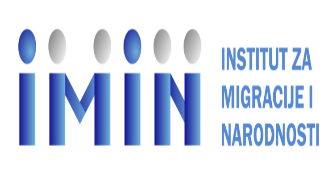 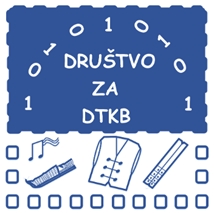 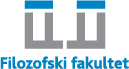 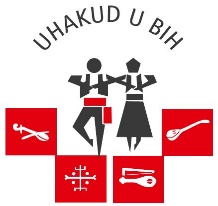 Institut za migracije i narodnostiZagrebDruštvo za digitalizaciju tradicijske kulturne baštineŠiroki BrijegFilozofski fakultet Sveučilišta u MostaruUdruga hrvatskih amaterskih kulturno-umjetničkih društava u BiHMostar9.00 – 10.00 Uvodna riječ organizatora.Pozdravni govori.Otvorenje Znanstveno-stručnoga skupa.10.15 – 10.30prof. dr. sc. Katica KrešićSintaktička i leksička obilježja putopīsā u stihu fra Grge Martića10.30 – 10.45dr. sc. Damir Mišetić, doc.; dr. sc. Irina Budimir, izv. prof.Frazeologija hercegovačkih Hrvata nakon triju desetljeća granice10.45 – 11.00 dr. sc. Šimun Novaković, izv. prof.Upisi fra Martina Gabrića 1728-1735 (Rama) iz arhiva Franjevačkoga samostana u Fojnici11.00 – 11.15dr. sc. Matijas BakovićRukopisne novine Bismilah11.15 – 11.30dr. sc. Dominika Andrijanić; Domagoj Andrijanić, doktorandUtjecaj nevladinih organizacija na hrvatski jezik u Bosni i Hercegovini11.30 – 11.45RASPRAVA10.15 – 10.30dr. sc. Zvonko MartićIščeznuće tradicije – nematerijalna kulturna baština Hrvata u Bosni i Hercegovini između reprezentativnosti i potrebe hitne zaštite10.30 – 10.45Žana Ćorić, doktorandica; dr. sc. Marina Perić KaseljNematerijalna kulturna baština u funkciji očuvanja identiteta Hrvata u Bosni i Hercegovini10.45 – 11.00 dr. sc. Silvana Marić Tokić, doc.; dr. sc. Ivica Skoko, doc.(Ne)Vidljivost hrvatskoga nacionalnoga identiteta u BiH unutar prostora javnoga znanja11.00 – 11.15Tatjana Rau, diplomirani politologMedijske mogućnosti rada na očuvanju kulturne baštine i identiteta Hrvata u BiH11.15 – 11.30Ivan Kraljević, doktorandKulturna baština Hrvata u BiH u vrtlogu nelogičnosti državne televizije11.30 – 11.45mr. sc. Toni Marić; prof. dr. sc. Milenko Obad; dr. sc.  Krešimir Rakić, doc.Digitalizacija sadržaja o kulturno-umjetničkim društvima kao način promocije nematerijalne kulturne baštine11.45 – 12.00RASPRAVA12.15 – 12.30prof. dr. sc. Stipan Tadić; dr. sc. Petar BilobrkReligijske sastavnice u kontekstu hrvatskoga identiteta na primjeru pučkih crkvenih napjeva12.30 – 12.45dr. sc. fra Jozo GrbešOdnos između tradicije u zajednici i sjećanja pojedinca12.45 – 13.00 fra Ante MarićRad i djelo dr. sc. Branka Marića – prvoga doktora znanosti u BiH na području etnologije 13.00 – 13.15Pavo Norac-Kevo, doktorand Hodočasnička staza Gospi Sinjskoj – znak identiteta i kulturne baštine13.15 – 13.30dr. sc. Anto IvićProstor obilježen starim mitovima13.30 – 13.45prof. dr. sc. Mirna Brkić VučinaTradicijska vjerovanja u bića koja se pretvaraju u životinje u suvremenim narativima Hrvata u Bosni i Hercegovini13.45 – 14.00RASPRAVA12.15 – 12.30Ivan Prce, magistar arheologije i povijestiEtnološki elementi i arheološki spomenici na području Hercegovine12.30 – 12.45dr. sc. Marina Bazina, doc.Elementi nematerijalne kulturne baštine u prvoj operi Hrvata u BiH Diva Grabovčeva12.45 – 13.00 dr. sc. Krešimir BušićZajednički elementi tradicijske kulture u identitetu Hrvata Bačke i Hercegovine13.00 – 13.15Jure Miloš, magistar povijesti i filozofijeGanga – jedinstveno umijeće pjevanja – baština više naroda i više država13.15 – 13.30Nikica Kraljević, doktorandicaZaboravljena  kulturna  baština13.30 – 13.45Danijel Jurković, doktorand; Vlatko Smiljanić, doktorandKulturni identitet: analiza hrvatskoga proljeća u novinama Oslobođenje13.45 – 14.00RASPRAVA15.15 – 15.30dr. sc. Krešimir Šaravanja, doc.; Frano Oreč; Stanislav Vukorep; Ivan DugandžićSuhozidni krajolici sa zidovima „koji više ništa ne dijele“ i ostatcima nastambi u kojima se živjelo, kao zamrznuta priča o negdašnjem načinu života i gospodarenju okolišem15.30 – 15.45dr. sc. Koraljka Kuzman ŠlogarNematerijalna kulturna baština kao spona suradnje Hrvatske i BiH15.45 – 16.00 dr. sc. Krešimir Šaravanja, doc.; Frano Oreč; Stanislav Vukorep; Ivan DugandžićUtjecaj drugoga zlatnoga razdoblja gradnje u BiH (1852. – 1918.) na Hrvate Hercegovine (i  Bosne)16.00 – 16.15dr. sc. Vlatka Lemić, doc.Baština i digitalni alati: iskustva međunarodne suradničke platforme Topoteka16.15 – 16.30dr. sc. Anita CalvertRazvoj vlastitoga identiteta u multikulturalnom društvu16.30 – 16.45RASPRAVA15.15 – 15.30mr. sc. Toni Marić;  Vedran Vidović, magistar građevine; Anka RaičUtjecaj akreditacije Društva za DTKB i UHAKUD u BiH pri UNESCO-u u očuvanju nematerijalne kulturne baštine u BiH15.30 – 15.45Anka RaičAktivnosti u BiH na polju očuvanja nematerijalne kulturne baštine 15.45 – 16.00 Vedran Vidović, magistar građevineUloga UHAKUD u BiH i Državne smotre folklora Hrvata u BiH u očuvanju elemenata nematerijalne kulturne baštine16.00 – 16.15Biljana Glibo, magistar etnomuzikologijeZnačaj Hrvatskoga kulturno-umjetničkoga društva „Rama“ u očuvanju nematerijalne kulturne baštine na području Rame16.15 – 16.30Ana ČeškićZnačaj Kulturno-umjetničkoga društva „Mokro“ u očuvanju nematerijalne kulturne baštine na području Širokoga Brijega16.30 – 16.45Iva KrajinaZnačaj Hrvatskoga kulturno-umjetničkoga društva „Fra Jozo Križić“ Roško Polje u očuvanju nematerijalne kulturne baštine na području Tomislavgrada16.45 – 17.00Nikica MartinovićZnačaj Hrvatskoga kulturno-umjetničkoga društva „Zora“ Struge-Gorica u očuvanju kulturne baštine na području Čapljine